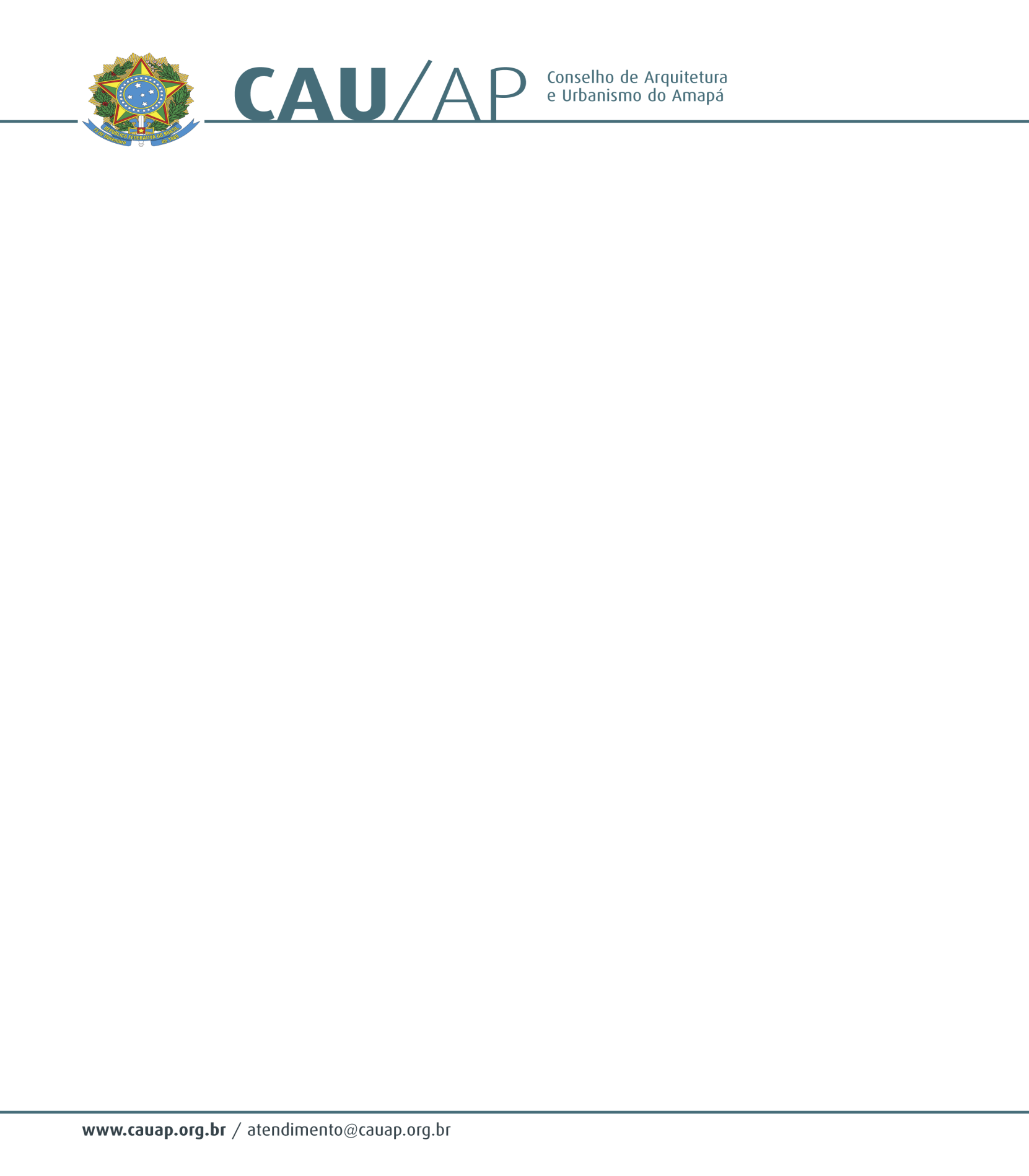 SERVIÇO PÚBLICO FEDERALCONSELHO DE ARQUITETURA E URBANISMO DO AMAPÁPORTARIA -027, DE 18 DE JUNHO DE 2012        O Presidente do Conselho de Arquitetura e Urbanismo do Amapá (CAU/AP), no uso de suas atribuições que lhe confere o art.29 da lei nº 12378 de 31 de dezembro de 2010, e o inciso XI do art. 32 do Regimento Provisório aprovado na Sessão Plenária Ordinária nº 1 de 18 de novembro de 2011, com a redação dada pela Resolução CAU/AP nº1 de 15 de dezembro de 201  RESOLVE:  Art. 1º Nomear IZONETH DE NAZARÉ OLIVEIRA NUNES AGUILLAR, CPF 044.664.108-10  e CI. 093354 SSP/AP, para a função de Presidente em Exercício do Conselho de Arquitetura e Urbanismo do Amapá (CAU/AP) de 20 a 24 de junho 2012. Art. 2º - Esta portaria entra em vigor na data de sua assinatura.Dê ciência, publique e cumpra- seJOSÉ ALBERTO TOSTESPRESIDENTE DO CONSELHO DE ARQUITETURA E URBANISMO DO AMAPÁ